				Hakemus/ilmoitus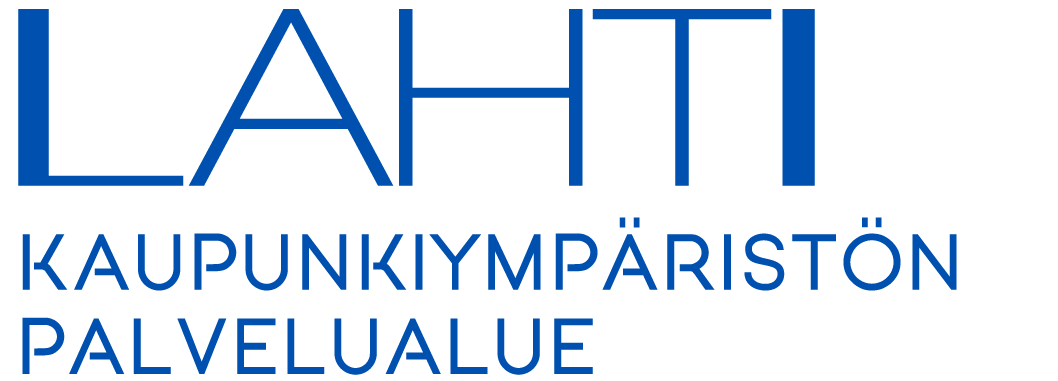 Rakennustyön työnjohtajatRakennusvalvontaPäätökseen saa hakea muutosta oikaisumenettelylläTällä lomakkeella haetaan hyväksymistä rakennustyön vastaavaksi työnjohtajaksi, erityisalan työnjohtajaksi tai kiinteistön ilmanvaihto- sekä vesi- ja viemärilaitteistojen asennustöiden johtajaksi. Haettaessa edellä mainittuihin tehtäviin ensimmäistä kertaa liitetään hakemukseen oikeaksi todistetut jäljennökset koulu- ja työtodistuksista. Mikäli asianomainen on aikaisemmin hyväksytty Lahdessa vaativuudeltaan ainakin samankaltaisen rakennustyön vastaavaksi työnjohtajaksi, hakemukseen ei tarvitse liittää aiemmin jätettyjä todistuksia.Mikäli rakennustyössä tulee olemaan useampia vastaavia työnjohtajia tai erityisalan työnjohtajia, heidän vastuualueensa osoitetaan erikseen ao. hakemuksessa tai sen liitteessä. Hakijana voi olla rakennuspaikan haltija tai rakennuttaja.Rakennushankkeeseen ryhtyvän huolehtimisvelvollisuus MRL 119 §Rakennushankkeeseen ryhtyvän on huolehdittava siitä, että rakennus suunnitellaan ja rakennetaan rakentamista koskevien säännösten ja määräysten sekä myönnetyn luvan mukaisesti. Hänellä tulee olla hankkeen vaativuus huomioon ottaen riittävät edellytykset sen toteuttamiseen. (Maankäyttö- ja rakennuslaki 119 §).Rakennushankkeeseen ryhtyvän on huolehdittava myös siitä, että rakennushankkeessa on kelpoisuusvaatimukset täyttävät suunnittelijat ja työnjohtajat ja että muillakin rakennushankkeessa toimivilla on heidän tehtäviensä vaativuus huomioon otettuna riittävä asiantuntemus ja ammattitaito.Rakennustyönjohto122 § Vastaava työnjohtajaRakennuslupaa edellyttävässä rakennustyössä on oltava rakennustyötä johtava vastaava työnjohtaja. Toimenpidelupaa edellyttävässä työssä on oltava vastaava työnjohtaja vain silloin, kun se on kohteen käytön aikaiseen turvallisuuteen tai terveellisyyteen liittyvien syiden taikka maiseman ja ympäristönäkökohtien vuoksi välttämätöntä. Vastaavan työnjohtajan on vastattava rakennustyön kokonaisuudesta ja laadusta sekä huolehdittava, että rakennustyö tehdään myönnetyn luvan, rakentamista koskevien säännösten ja määräysten sekä hyvän rakennustavan mukaisesti. Vastaavan työnjohtajan on huolehdittava, että rakennustyön aloittamisesta ilmoitetaan rakennusvalvontaviranomaiselle ja että rakennustyön tarkastusasiakirja pidetään rakennustyö maalla ajan tasalla. Valtioneuvoston asetuksella voidaan antaa tarkempia säännöksiä vastaavan työnjohtajan työnjohtotehtävistä ja ilmoitusvelvollisuuden sisällöstä.122 a § Erityisalojen työnjohtajatRakennuslupaa edellyttävässä rakennustyössä on vastaavan työnjohtajan lisäksi oltava kiinteistön vesi- ja viemärilaitteiston rakentamisesta sekä ilmanvaihtolaitteiston rakentamisesta vastaavat työnjohtajat, jos se on laitteistojen rakentamisen vaativuuden vuoksi tarpeellista. Jos rakennuslupaa edellyttävä rakennustyö tai osa siitä on vaativa, rakennusvalvontaviranomainen voi rakennusluvassa, aloituskokouksessa tai erityisestä syystä rakennustyön aikana määrätä, että rakennustyössä on oltava myös muiden erityisalojen työnjohtajia. Erityisalan työnjohtajan on huolehdittava, että kyseisen erityisalan rakennustyö tehdään myönnetyn luvan, rakentamista koskevien säännösten ja määräysten sekä hyvän rakennustavan mukaisesti. Valtioneuvoston asetuksella voidaan antaa tarkempia säännöksiä erityisalojen työnjohtajien työnjohtotehtävistä.122 b § Rakennustyön johtotehtävien vaativuusluokatRakennustyön johtotehtävät jaetaan vaativuusluokkiin rakennuksen ja tilojen käyttötarkoituksen, rakennussuojelun, rakennuksen koon, rakennusfysikaalisten ja terveydellisten ominaisuuksien, kuormitusten ja palokuormien, suunnittelumenetelmien, kantavien rakenteiden vaativuuden, ympäristöstä ja rakennuspaikasta aiheutuvien vaatimusten sekä rakentamisolosuhteiden ja työnsuorituksessa käytettävien menetelmien perusteella. Vaativuusluokat ovat vaativa työnjohtotehtävä, tavanomainen työnjohtotehtävä sekä vähäinen työnjohtotehtävä. Sen lisäksi, mitä edellä 1 ja 2 momentissa säädetään, työnjohtotehtävän vaativuusluokka voi olla poikkeuksellisen vaativa, jos jokin 1 momentissa tarkoitetuista vaatimuksista tai ominaisuuksista on poikkeuksellinen. Samassa rakennushankkeessa voi olla eri vaativuusluokkiin kuuluvia työnjohtotehtäviä. Valtioneuvoston asetuksella voidaan antaa 4 41/2014 tarkempia säännöksiä työnjohtotehtävän vaativuusluokan määräytymisestä. 122 c Työnjohtajan ja erityisalan työnjohtajan kelpoisuusvaatimuksetVastaavan työnjohtajan ja eritysalan työnjohtajan kelpoisuusvaatimuksena on: 1) vaativassa työnjohtotehtävässä kyseiseen tehtävään soveltuva, rakentamisen tai tekniikan alalla suoritettu korkeakoulututkinto, aiempi ammatillisen korkea-asteen tutkinto tai sitä vastaava tutkinto taikka aiempi teknikon tai sitä vastaava tutkinto; lisäksi hänellä tulee rakennuskohteen laatu ja tehtävän vaativuus huomioon ottaen olla riittävä kokemus ja perehtyneisyys kyseisen alan työnjohtotehtävissä;2) tavanomaisessa työnjohtotehtävässä kyseiseen tehtävään soveltuva, rakentamisen tai tekniikan alalla suoritettu ammattikorkeakoulututkinto tai aiempi ammatillisen korkea-asteen tutkinto tai sitä vastaava tutkinto taikka aiempi teknikon tai sitä vastaava tutkinto taikka muuten osoitetut vastaavat tiedot; lisäksi hänellä tulee rakennuskohteen laatu ja tehtävän vaativuus huomioon ottaen olla riittävä kokemus rakennusalalla; 3) vähäisessä työnjohtotehtävässä voi toimia henkilö, jolla ei ole edellä tarkoitettua tutkintoa, mutta jolla muutoin voidaan katsoa olevan tehtävään tarvittavat edellytykset. Poikkeuksellisen vaativassa työnjohtotehtävässä työnjohtajan kelpoisuusvaatimuksena on kyseiseen tehtävään soveltuva, rakentamisen tai tekniikan alalla suoritettu korkeakoulututkinto tai aiempi sitä vastaava tutkinto sekä lisäksi riittävä kokemus ja hyvä perehtyneisyys kyseisen alan vaativista työnjohtotehtävistä.122 d § Työnjohtajan hyväksymistä koskeva hakemusRakennushankkeeseen ryhtyvän on haettava rakennusvalvontaviranomaiselta vastaavan työnjohtajan hyväksymistä ennen rakennustyön aloittamista. Erityisalan työnjohtajan hyväksymistä rakennushankkeeseen ryhtyvän on haettava ennen kyseisen erityisalan rakennustöiden aloittamista. Hakemuksessa on selvitettävä työnjohtajan kelpoisuus kyseiseen työnjohtotehtävään. Vastaavaa työnjohtajaa koskevaan hakemukseen on liitettävä kirjallinen ilmoitus, jossa työnjohtaja sitoutuu vastuuvelvollisena johtamaan rakennustyötä.122 e § Työnjohtajan ja erityisalan työnjohtajan hyväksyminenRakennusvalvontaviranomainen hyväksyy vastaavan työnjohtajan tai erityisalan työnjohtajan, jos tämä täyttää 122 c §:ssä säädetyt kelpoisuusvaatimukset. Rakennusvalvontaviranomaisen on peruutettava hyväksyminen, jos siihen on tehtävien olennaisen laiminlyömisen johdosta tai muusta vastaavasta syystä aihetta. Rakennusvalvontaviranomaisen on tarvittaessa kuultava työnjohtajaa. Jos rakennusvalvontaviranomainen on hyväksynyt henkilön enintään viittä vuotta aikaisemmin vastaavaksi työnjohtajaksi tai erityisalan työnjohtajaksi vastaavanlaiseen rakentamishankkeeseen kunnassa, uutta hyväksyntää ei tarvitse hakea. Tällöin riittää, että rakennusvalvontaviranomaiselle ilmoitetaan vastaavana työnjohtajana tai erityisalan työnjohtajana toimimisesta sekä toimitetaan 122 d §:n 2 momentissa tarkoitettu ilmoitus.122 f § Työnjohtajan tehtävän alkaminen ja päättyminenVastaavan työnjohtajan ja erityisalan työnjohtajan tehtävät ja vastuu alkavat välittömästi sen jälkeen, kun hänet on hyväksytty tai ilmoitus työnjohtajana toimimisesta on jätetty, ja päättyvät loppukatselmukseen. Työnjohtaja voi vapautua tehtävästä ennen loppukatselmusta vain pyytämällä kirjallisesti rakennusvalvontaviranomaiselta vapautusta tai siten, että rakennusvalvontaviranomainen hyväksyy toisen henkilön työnjohtajan tilalle.Lomakkeen voi palauttaa myös sähköpostiosoitteella asiakaspalvelu.rakennusvalvonta@lahti.fi (ei henkilökunnan henkilö-kohtaisiin sähköposteihin) tai postitse osoitteella: Askonkatu 2, 15100 LahtiSaapumispvmLupatunnus1VASTUU-HENKILÖVastaava työnjohtajaElementtiasennustyönjohtajaPaalutustyönjohtajaMaalämpötyönjohtajaVastaava työnjohtajaElementtiasennustyönjohtajaPaalutustyönjohtajaMaalämpötyönjohtajaIlmanvaihtolaitteiston asennus-töiden työnjohtajaKiinteistön vesi- ja viemäritöiden työnjohtajaIlmanvaihtolaitteiston asennus-töiden työnjohtajaKiinteistön vesi- ja viemäritöiden työnjohtajaIlmanvaihtolaitteiston asennus-töiden työnjohtajaKiinteistön vesi- ja viemäritöiden työnjohtajaIlmanvaihtolaitteiston asennus-töiden työnjohtajaKiinteistön vesi- ja viemäritöiden työnjohtajaIlmanvaihtolaitteiston asennus-töiden työnjohtajaKiinteistön vesi- ja viemäritöiden työnjohtajaMuu erityisalan työnjohtajaTyönjohtajan (kenen) sijaisuus ajalleMuu erityisalan työnjohtajaTyönjohtajan (kenen) sijaisuus ajalleMuu erityisalan työnjohtajaTyönjohtajan (kenen) sijaisuus ajalleMuu erityisalan työnjohtajaTyönjohtajan (kenen) sijaisuus ajalleMuu erityisalan työnjohtajaTyönjohtajan (kenen) sijaisuus ajalle2RAKENNUS-PAIKKAKiinteistötunnus (esim.000-000-000-0000-0000)Kiinteistötunnus (esim.000-000-000-0000-0000)Kiinteistötunnus (esim.000-000-000-0000-0000)Kiinteistötunnus (esim.000-000-000-0000-0000)Rakennuspaikan osoiteRakennuspaikan osoiteRakennuspaikan osoiteRakennuspaikan osoiteRakennuspaikan osoiteRakennuspaikan osoiteRakennuspaikan osoiteRakennuspaikan osoiteRakennuspaikan osoiteRakennuspaikan osoiteRakennuspaikan osoite3RAKENNUS-HANKKEESEENRYHTYVÄ(Rakennuspaikan haltija tai rakennuttaja)NimiNimiNimiNimiNimiNimiNimiNimiNimiNimiNimiNimiNimiNimiNimi3RAKENNUS-HANKKEESEENRYHTYVÄ(Rakennuspaikan haltija tai rakennuttaja)SähköpostiosoiteSähköpostiosoiteSähköpostiosoiteSähköpostiosoiteSähköpostiosoiteSähköpostiosoiteSähköpostiosoiteSähköpostiosoiteSähköpostiosoitePuhelin virka-aikanaPuhelin virka-aikanaPuhelin virka-aikanaPuhelin virka-aikanaPuhelin virka-aikanaPuhelin virka-aikana4SUORITETTAVATYÖRakennuksen rakentaminenRakennuksen muutos- ja korjaustyöMaankaivuu, täyttö ja louhintaPaalutustyöRakennuksen rakentaminenRakennuksen muutos- ja korjaustyöMaankaivuu, täyttö ja louhintaPaalutustyöRakennuksen purkaminenIlmanvaihtotyötVesi- ja viemärityötEnergiakaivoRakennuksen purkaminenIlmanvaihtotyötVesi- ja viemärityötEnergiakaivoRakennuksen purkaminenIlmanvaihtotyötVesi- ja viemärityötEnergiakaivoRakennuksen purkaminenIlmanvaihtotyötVesi- ja viemärityötEnergiakaivoRakennuksen purkaminenIlmanvaihtotyötVesi- ja viemärityötEnergiakaivoMuu, mikä      Työnjohtajan vaihdosTyönjohtajan sijaisuus ajalleMuu, mikä      Työnjohtajan vaihdosTyönjohtajan sijaisuus ajalleMuu, mikä      Työnjohtajan vaihdosTyönjohtajan sijaisuus ajalleMuu, mikä      Työnjohtajan vaihdosTyönjohtajan sijaisuus ajalleMuu, mikä      Työnjohtajan vaihdosTyönjohtajan sijaisuus ajalle5TYÖNJOHTO-TEHTÄVÄN VAATIVUUSLUOKKA(YM4/601/2015)VähäinenTavanomainenTavanomainenTavanomainenVaativaPoikkeuksellisenvaativaPoikkeuksellisenvaativaPoikkeuksellisenvaativa5TYÖNJOHTO-TEHTÄVÄN VAATIVUUSLUOKKA(YM4/601/2015)Vastaava työnjohtajan työnjohtotehtäväVastaava työnjohtajan työnjohtotehtäväVastaava työnjohtajan työnjohtotehtäväVastaava työnjohtajan työnjohtotehtäväVastaava työnjohtajan työnjohtotehtäväVastaava työnjohtajan työnjohtotehtäväVastaava työnjohtajan työnjohtotehtävä5TYÖNJOHTO-TEHTÄVÄN VAATIVUUSLUOKKA(YM4/601/2015)Ilmanvaihtolaitteiston asennustöiden työnjohtotehtäväIlmanvaihtolaitteiston asennustöiden työnjohtotehtäväIlmanvaihtolaitteiston asennustöiden työnjohtotehtäväIlmanvaihtolaitteiston asennustöiden työnjohtotehtäväIlmanvaihtolaitteiston asennustöiden työnjohtotehtäväIlmanvaihtolaitteiston asennustöiden työnjohtotehtäväIlmanvaihtolaitteiston asennustöiden työnjohtotehtävä5TYÖNJOHTO-TEHTÄVÄN VAATIVUUSLUOKKA(YM4/601/2015)Kiinteistön vesi- ja viemäritöiden työnjohtotehtäväKiinteistön vesi- ja viemäritöiden työnjohtotehtäväKiinteistön vesi- ja viemäritöiden työnjohtotehtäväKiinteistön vesi- ja viemäritöiden työnjohtotehtäväKiinteistön vesi- ja viemäritöiden työnjohtotehtäväKiinteistön vesi- ja viemäritöiden työnjohtotehtäväKiinteistön vesi- ja viemäritöiden työnjohtotehtävä5TYÖNJOHTO-TEHTÄVÄN VAATIVUUSLUOKKA(YM4/601/2015)Muu erityisalan työnjohtotehtäväMuu erityisalan työnjohtotehtäväMuu erityisalan työnjohtotehtäväMuu erityisalan työnjohtotehtäväMuu erityisalan työnjohtotehtäväMuu erityisalan työnjohtotehtäväMuu erityisalan työnjohtotehtävä6TYÖN SUORITTAJA7TYÖNJOHTAJANimiNimiNimiNimiNimiNimiSyntymäaikaSyntymäaikaSyntymäaikaPuhelin virka-aikanaPuhelin virka-aikanaPuhelin virka-aikanaPuhelin virka-aikanaOsoiteOsoiteOsoiteOsoiteOsoiteSähköpostiosoiteSähköpostiosoiteSähköpostiosoiteSähköpostiosoiteSähköpostiosoiteSähköpostiosoiteSähköpostiosoiteSähköpostiosoiteSähköpostiosoiteSähköpostiosoiteKoulutus kyseiseen tehtäväänKoulutus kyseiseen tehtäväänKoulutus kyseiseen tehtäväänKoulutus kyseiseen tehtäväänKoulutus kyseiseen tehtäväänValmistumisvuosiValmistumisvuosiValmistumisvuosiValmistumisvuosiKokemus ko. työnjohtotehtävissä      vuottaKokemus ko. työnjohtotehtävissä      vuottaKokemus ko. työnjohtotehtävissä      vuottaKokemus ko. työnjohtotehtävissä      vuottaKokemus ko. työnjohtotehtävissä      vuottaKokemus ko. työnjohtotehtävissä      vuottaHyväksytty enintään 5 vuotta aiemmin Lahdessa vastaavan tehtävään	kyllä		eiHyväksytty enintään 5 vuotta aiemmin Lahdessa vastaavan tehtävään	kyllä		eiMuut voimassa olevat vastuutLahdessa	       kplMuissa kunnissa	       kplMuut voimassa olevat vastuutLahdessa	       kplMuissa kunnissa	       kplMuut voimassa olevat vastuutLahdessa	       kplMuissa kunnissa	       kplMuut voimassa olevat vastuutLahdessa	       kplMuissa kunnissa	       kplMuut voimassa olevat vastuutLahdessa	       kplMuissa kunnissa	       kplMuut voimassa olevat vastuutLahdessa	       kplMuissa kunnissa	       kplMuut voimassa olevat vastuutLahdessa	       kplMuissa kunnissa	       kpl	Liitteenä on luettelo voimassa olevista vastaavan työjohtajan tehtävistä Lahdessa ja muissa kunnissa	Liitteenä on luettelo voimassa olevista vastaavan työjohtajan tehtävistä Lahdessa ja muissa kunnissa	Liitteenä on luettelo voimassa olevista vastaavan työjohtajan tehtävistä Lahdessa ja muissa kunnissa	Liitteenä on luettelo voimassa olevista vastaavan työjohtajan tehtävistä Lahdessa ja muissa kunnissa	Liitteenä on luettelo voimassa olevista vastaavan työjohtajan tehtävistä Lahdessa ja muissa kunnissa	Ajan tasalla oleva tutkintotodistus ja referenssiluettelo on liitteenä ja ne saa tallentaa rakennusvalvonnassa	Ajan tasalla oleva tutkintotodistus ja referenssiluettelo on liitteenä ja ne saa tallentaa rakennusvalvonnassa	Ajan tasalla oleva tutkintotodistus ja referenssiluettelo on liitteenä ja ne saa tallentaa rakennusvalvonnassa	Ajan tasalla oleva tutkintotodistus ja referenssiluettelo on liitteenä ja ne saa tallentaa rakennusvalvonnassa	Ajan tasalla oleva tutkintotodistus ja referenssiluettelo on liitteenä ja ne saa tallentaa rakennusvalvonnassa	Ajan tasalla oleva tutkintotodistus ja referenssiluettelo on liitteenä ja ne saa tallentaa rakennusvalvonnassa	Ajan tasalla oleva tutkintotodistus ja referenssiluettelo on liitteenä ja ne saa tallentaa rakennusvalvonnassa	Ajan tasalla oleva tutkintotodistus ja referenssiluettelo on liitteenä ja ne saa tallentaa rakennusvalvonnassa	Ajan tasalla oleva tutkintotodistus ja referenssiluettelo on liitteenä ja ne saa tallentaa rakennusvalvonnassa	Ajan tasalla oleva tutkintotodistus ja referenssiluettelo on liitteenä ja ne saa tallentaa rakennusvalvonnassa	Ajan tasalla oleva tutkintotodistus ja referenssiluettelo on liitteenä ja ne saa tallentaa rakennusvalvonnassa	Ajan tasalla oleva tutkintotodistus ja referenssiluettelo on liitteenä ja ne saa tallentaa rakennusvalvonnassa	Ajan tasalla oleva tutkintotodistus ja referenssiluettelo on liitteenä ja ne saa tallentaa rakennusvalvonnassa	Ajan tasalla oleva tutkintotodistus ja referenssiluettelo on liitteenä ja ne saa tallentaa rakennusvalvonnassa	Ajan tasalla oleva tutkintotodistus ja referenssiluettelo on liitteenä ja ne saa tallentaa rakennusvalvonnassatai		Ajan tasalla oleva tutkintotodistus ja referenssiluettelo on aiemmin tallennettu rakennusvalvonnassatai		Työnjohtaja kuuluu FISEn rekisteriintai		Ajan tasalla oleva tutkintotodistus ja referenssiluettelo on aiemmin tallennettu rakennusvalvonnassatai		Työnjohtaja kuuluu FISEn rekisteriintai		Ajan tasalla oleva tutkintotodistus ja referenssiluettelo on aiemmin tallennettu rakennusvalvonnassatai		Työnjohtaja kuuluu FISEn rekisteriintai		Ajan tasalla oleva tutkintotodistus ja referenssiluettelo on aiemmin tallennettu rakennusvalvonnassatai		Työnjohtaja kuuluu FISEn rekisteriintai		Ajan tasalla oleva tutkintotodistus ja referenssiluettelo on aiemmin tallennettu rakennusvalvonnassatai		Työnjohtaja kuuluu FISEn rekisteriintai		Ajan tasalla oleva tutkintotodistus ja referenssiluettelo on aiemmin tallennettu rakennusvalvonnassatai		Työnjohtaja kuuluu FISEn rekisteriintai		Ajan tasalla oleva tutkintotodistus ja referenssiluettelo on aiemmin tallennettu rakennusvalvonnassatai		Työnjohtaja kuuluu FISEn rekisteriintai		Ajan tasalla oleva tutkintotodistus ja referenssiluettelo on aiemmin tallennettu rakennusvalvonnassatai		Työnjohtaja kuuluu FISEn rekisteriintai		Ajan tasalla oleva tutkintotodistus ja referenssiluettelo on aiemmin tallennettu rakennusvalvonnassatai		Työnjohtaja kuuluu FISEn rekisteriintai		Ajan tasalla oleva tutkintotodistus ja referenssiluettelo on aiemmin tallennettu rakennusvalvonnassatai		Työnjohtaja kuuluu FISEn rekisteriintai		Ajan tasalla oleva tutkintotodistus ja referenssiluettelo on aiemmin tallennettu rakennusvalvonnassatai		Työnjohtaja kuuluu FISEn rekisteriintai		Ajan tasalla oleva tutkintotodistus ja referenssiluettelo on aiemmin tallennettu rakennusvalvonnassatai		Työnjohtaja kuuluu FISEn rekisteriintai		Ajan tasalla oleva tutkintotodistus ja referenssiluettelo on aiemmin tallennettu rakennusvalvonnassatai		Työnjohtaja kuuluu FISEn rekisteriintai		Ajan tasalla oleva tutkintotodistus ja referenssiluettelo on aiemmin tallennettu rakennusvalvonnassatai		Työnjohtaja kuuluu FISEn rekisteriintai		Ajan tasalla oleva tutkintotodistus ja referenssiluettelo on aiemmin tallennettu rakennusvalvonnassatai		Työnjohtaja kuuluu FISEn rekisteriinSitoumusSitoudun johtamaan vastuuvelvollisena edellä mainittua työtä ja ilmoitan tutustuneeni kyseiseen tehtävään ja liittyviltä osinmaankäyttö- ja rakennuslakiin sekä määräyksiin ja ohjeisiin.Sitoudun johtamaan vastuuvelvollisena edellä mainittua työtä ja ilmoitan tutustuneeni kyseiseen tehtävään ja liittyviltä osinmaankäyttö- ja rakennuslakiin sekä määräyksiin ja ohjeisiin.Sitoudun johtamaan vastuuvelvollisena edellä mainittua työtä ja ilmoitan tutustuneeni kyseiseen tehtävään ja liittyviltä osinmaankäyttö- ja rakennuslakiin sekä määräyksiin ja ohjeisiin.Sitoudun johtamaan vastuuvelvollisena edellä mainittua työtä ja ilmoitan tutustuneeni kyseiseen tehtävään ja liittyviltä osinmaankäyttö- ja rakennuslakiin sekä määräyksiin ja ohjeisiin.Sitoudun johtamaan vastuuvelvollisena edellä mainittua työtä ja ilmoitan tutustuneeni kyseiseen tehtävään ja liittyviltä osinmaankäyttö- ja rakennuslakiin sekä määräyksiin ja ohjeisiin.Sitoudun johtamaan vastuuvelvollisena edellä mainittua työtä ja ilmoitan tutustuneeni kyseiseen tehtävään ja liittyviltä osinmaankäyttö- ja rakennuslakiin sekä määräyksiin ja ohjeisiin.Sitoudun johtamaan vastuuvelvollisena edellä mainittua työtä ja ilmoitan tutustuneeni kyseiseen tehtävään ja liittyviltä osinmaankäyttö- ja rakennuslakiin sekä määräyksiin ja ohjeisiin.Sitoudun johtamaan vastuuvelvollisena edellä mainittua työtä ja ilmoitan tutustuneeni kyseiseen tehtävään ja liittyviltä osinmaankäyttö- ja rakennuslakiin sekä määräyksiin ja ohjeisiin.Sitoudun johtamaan vastuuvelvollisena edellä mainittua työtä ja ilmoitan tutustuneeni kyseiseen tehtävään ja liittyviltä osinmaankäyttö- ja rakennuslakiin sekä määräyksiin ja ohjeisiin.Sitoudun johtamaan vastuuvelvollisena edellä mainittua työtä ja ilmoitan tutustuneeni kyseiseen tehtävään ja liittyviltä osinmaankäyttö- ja rakennuslakiin sekä määräyksiin ja ohjeisiin.Sitoudun johtamaan vastuuvelvollisena edellä mainittua työtä ja ilmoitan tutustuneeni kyseiseen tehtävään ja liittyviltä osinmaankäyttö- ja rakennuslakiin sekä määräyksiin ja ohjeisiin.Sitoudun johtamaan vastuuvelvollisena edellä mainittua työtä ja ilmoitan tutustuneeni kyseiseen tehtävään ja liittyviltä osinmaankäyttö- ja rakennuslakiin sekä määräyksiin ja ohjeisiin.Sitoudun johtamaan vastuuvelvollisena edellä mainittua työtä ja ilmoitan tutustuneeni kyseiseen tehtävään ja liittyviltä osinmaankäyttö- ja rakennuslakiin sekä määräyksiin ja ohjeisiin.Sitoudun johtamaan vastuuvelvollisena edellä mainittua työtä ja ilmoitan tutustuneeni kyseiseen tehtävään ja liittyviltä osinmaankäyttö- ja rakennuslakiin sekä määräyksiin ja ohjeisiin.Sitoudun johtamaan vastuuvelvollisena edellä mainittua työtä ja ilmoitan tutustuneeni kyseiseen tehtävään ja liittyviltä osinmaankäyttö- ja rakennuslakiin sekä määräyksiin ja ohjeisiin.PäiväysPäiväysPäiväysTyönjohtajan allekirjoitusTyönjohtajan allekirjoitusTyönjohtajan allekirjoitusTyönjohtajan allekirjoitusTyönjohtajan allekirjoitusTyönjohtajan allekirjoitusTyönjohtajan allekirjoitusTyönjohtajan allekirjoitusTyönjohtajan allekirjoitusTyönjohtajan allekirjoitusTyönjohtajan allekirjoitusTyönjohtajan allekirjoitus8RAKENNUS-HANKKEESEENRYHTYVÄNALLEKIRJOITUSPäiväysPäiväysPäiväysHakijan allekirjoitusHakijan allekirjoitusHakijan allekirjoitusHakijan allekirjoitusHakijan allekirjoitusHakijan allekirjoitusHakijan allekirjoitusHakijan allekirjoitusHakijan allekirjoitusHakijan allekirjoitusHakijan allekirjoitusHakijan allekirjoitusVIRANOMAINEN TÄYTTÄÄVIRANOMAINEN TÄYTTÄÄVIRANOMAINEN TÄYTTÄÄVIRANOMAINEN TÄYTTÄÄVIRANOMAINEN TÄYTTÄÄVIRANOMAINEN TÄYTTÄÄVIRANOMAINEN TÄYTTÄÄVIRANOMAINEN TÄYTTÄÄVIRANOMAINEN TÄYTTÄÄVIRANOMAINEN TÄYTTÄÄVIRANOMAINEN TÄYTTÄÄVIRANOMAINEN TÄYTTÄÄVIRANOMAINEN TÄYTTÄÄVIRANOMAINEN TÄYTTÄÄVIRANOMAINEN TÄYTTÄÄVIRANOMAINEN TÄYTTÄÄ9PÄÄTÖS JA ALLE-KIRJOITUS	Hyväksyn hakemuksen	Hylkään hakemuksen	Hyväksyn hakemuksen	Hylkään hakemuksen	Hyväksyn hakemuksen	Hylkään hakemuksen	Hyväksyn hakemuksen	Hylkään hakemuksen	Hyväksyn hakemuksen	Hylkään hakemuksen	Hyväksyn hakemuksen	Hylkään hakemuksen	Hyväksyn hakemuksen	Hylkään hakemuksen	Hyväksyn hakemuksen	Hylkään hakemuksen	Hyväksyn hakemuksen	Hylkään hakemuksen	Hyväksyn hakemuksen	Hylkään hakemuksen	Hyväksyn hakemuksen	Hylkään hakemuksen	Hyväksyn hakemuksen	Hylkään hakemuksen	Hyväksyn hakemuksen	Hylkään hakemuksen	Hyväksyn hakemuksen	Hylkään hakemuksen	Hyväksyn hakemuksen	Hylkään hakemuksen